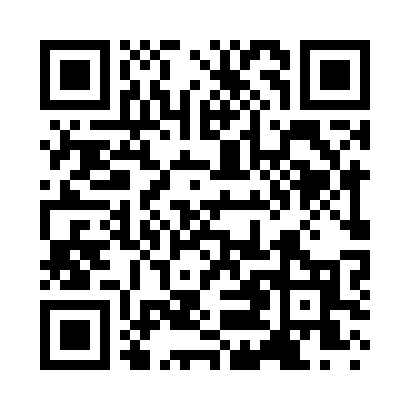 Prayer times for Agnes Corners, New York, USAWed 1 May 2024 - Fri 31 May 2024High Latitude Method: Angle Based RulePrayer Calculation Method: Islamic Society of North AmericaAsar Calculation Method: ShafiPrayer times provided by https://www.salahtimes.comDateDayFajrSunriseDhuhrAsrMaghribIsha1Wed4:255:5512:594:548:049:352Thu4:235:5412:594:548:069:363Fri4:215:5212:594:558:079:384Sat4:205:5112:594:558:089:405Sun4:185:5012:594:558:099:416Mon4:165:4812:594:568:109:437Tue4:145:4712:594:568:119:448Wed4:135:4612:594:568:129:469Thu4:115:4512:594:578:149:4810Fri4:095:4412:594:578:159:4911Sat4:085:4212:594:578:169:5112Sun4:065:4112:594:588:179:5213Mon4:045:4012:594:588:189:5414Tue4:035:3912:594:588:199:5515Wed4:015:3812:594:598:209:5716Thu4:005:3712:594:598:219:5917Fri3:585:3612:594:598:2210:0018Sat3:575:3512:595:008:2310:0219Sun3:565:3412:595:008:2410:0320Mon3:545:3312:595:008:2510:0521Tue3:535:3212:595:018:2610:0622Wed3:525:3212:595:018:2710:0823Thu3:505:3112:595:018:2810:0924Fri3:495:3012:595:028:2910:1025Sat3:485:2912:595:028:3010:1226Sun3:475:291:005:028:3110:1327Mon3:465:281:005:038:3210:1428Tue3:455:271:005:038:3310:1629Wed3:445:271:005:038:3410:1730Thu3:435:261:005:048:3410:1831Fri3:425:261:005:048:3510:19